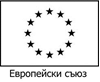 СПИСЪКна временните пунктове и периодите  за  раздаване на индивидуални пакети хранителни продукти №по редВременни пунктове/населено място/Адрес на пунктоветеПериод на раздаване/начална и крайна дата на раздаване/ЛовечЛовечЛовечЛовеч1Априлцигр. Априлци, пл. „Марин Сяров“ № 1, НЧ „Петър Берон“ 10.12.2018 г. – 31.01.2019 г.2Летницагр. Летница, ул. „Сергей Румянцев” № 1, Общинска администрация 07.12.2018 г. – 31.01.2019 г.3Ловеч - градгр. Ловеч, ул. „Отец  Паисий”№ 9, 06.12.2018 г. – 31.01.2019 г.4Ловеч - селаПо график13.12.2018 г. – 20.12.2018 г.5Луковитгр. Луковит, ул. „Възраждане”№ 55 12.12.2018 г. – 31.01.2019 г.6Троян гр. Троян, ул. „Македония” № 38 13.12.2018 г. – 31.01.2019 г.7Тетевенгр. Тетевен, ул. ”Трети март”№ 1707.12.2018 г. – 31.01.2019 г.8Угърчингр. Угърчин, площад „Свобода” №3 ,Поликлиника07.12.2018 г. – 31.01.2019 г.9Ябланицагр. Ябланица, ул. „Мико Петков”№ 1-3,  17.12.2018 г. – 31.01.2019 г.